Allegato B	AL DIRETTORE DEL SETTORE AFFARI GENERALI DEL COMUNE DI POMARANCEIl/La sottoscritto/a  	nato/a a	il	Cod. fisc/Partita IVA  	__in qualità di	della Ditta	con sedein	in Via		n°  	C.A.P.	Tel.			altro recapito Tel. (cell.)	indirizzo posta elettronica			indirizzo PEC		con punto vendita in		via  					Ai fini dell'ammissione della procedura in oggetto, ai sensi degli artt. 46 e 47 del DPR 445/2000, consapevole delle sanzioni penali previste dall'art. 76 del medesimo DPR 445/2000 per le ipotesi di falsità in atti e dichiarazioni mendaci ivi indicate,dichiaradi essere in possesso dei requisiti richiesti per la partecipazione al presente avviso;che l’operatore economico è iscritto nel registro delle Imprese della Camera di Commercio di	per le categorie merceologiche Ateco 47 e loro sub classi e comunque a qualsiasi categoria merceologica che consenta la vendita al dettaglio;che l’operatore economico è dotato delle necessarie autorizzazioni per la vendita;di avere la connessione ad internet;di non trovarsi in alcuna delle cause di esclusione dalle procedure di gara previste dalla vigente legislazione in particolare dall’articolo 94 e seguenti del D. Lgs. 36/2023 e successive modifiche ed integrazioni;aver preso atto dell’informativa resa dal Comune di Pomarance ai sensi degli art. 13-14 del GDPR (General Data Protection Regulation) 2016/679;di aver preso conoscenza dell'avviso relativo alla presente procedura e di accettare integralmente e senza condizioni le norme e le condizioni dallo stesso stabilite;di autorizzare il Comune di Pomarance a notificare tutte le comunicazioni relative alla presente procedura all'indirizzo di posta elettronica certificata e/o mediante pubblicazione nel sito istituzionale dello stesso Comune;di comunicare ai sensi dell'art. 3 comma 7 della Legge 136/2010 l'esistenza del conto corrente dedicato alla gestione dei movimenti finanziari relativi all'impresa:IBAN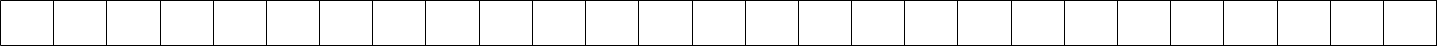 ISTITUTO BANCARIO __________	_C/C INTESTATO A  	DATI IDENTIFICATIVI DEI SOGGETTI (PERSONE FISICHE) DELEGATI AD OPERARE SUL CONTO CORRENTE DEDICATO:si impegna altresìad accettare ed evadere con la massima sollecitudine le richieste di fornitura avanzate dai richiedenti;ad ordinare e fornire, nei limiti del valore di ciascuna cedola, i libri di testo scolastici richiesti;a non richiedere compensi o rimborsi spese per la fornitura dei libri di cui si tratta;a riconoscere al Comune di Pomarance il prezzo di copertina dei libri forniti ed almeno lo sconto minimo indicato nel Decreto  Ministeriale 73/2024 relativo all’anno scolastico 2024/25;ad accettare ordini per la fornitura dei libri, in caso di nuove iscrizioni, anche ad anno scolastico già iniziato;a collaborare in ordine ad eventuali verifiche ed ispezioni disposte dal Comune di Pomarance sulla corretta gestione della procedura;a procedere nei confronti del Comune di Pomarance alla fatturazione elettronica dell’importo dovuto;ad adottare, in relazione al trattamento dei dati personali, misure organizzative e procedurali, sia a rilevanza interna che esterna, necessarie a garantire la sicurezza dei dati stessi, nel rispetto di quanto previsto dalla normativa vigente (Regolamento (UE) 2016/679 del Parlamento europeo e del Consiglio del 27 aprile 2016.Allega:fotocopia fronte/retro e leggibile del documento di identità in corso di validità in caso di sottoscrizione non digitale.IL/LA DICHIARANTELuogo e data,  	AVVERTENZE(*) l’Amministrazione si riserva la facoltà di effettuare le opportune verifiche sulla veridicità delle dichiarazioni, ai sensi dell’art. 71 del D.P.R. n° 445/2000. Le dichiarazioni non rispondenti al vero verranno perseguite penalmente ai sensi dell’art.76 del DPR 28/12/2000 n°445.INFORMATIVA RESA AI SENSI DEGLI ART. 13-14 DEL GDPR (GENERAL DATA PROTECTION REGULATION) 2016/679Secondo la normativa indicata, tale trattamento sarà improntato ai principi di correttezza, liceità, trasparenza e di tutela della Sua riservatezza e dei Suoi diritti.Ai sensi dell'articolo 13 del GDPR 2016/679, pertanto, si forniscono le seguenti informazioni.I dati personali (nome, cognome, copia del documento di riconoscimento, telefono, indirizzo email, etc) e le informazioni relative ai conti correnti dedicati, saranno forniti al momento della presentazione della dichiarazione di possesso dei requisiti e saranno oggetto dei seguenti trattamenti:raccoltaregistrazioneorganizzazionestrutturazioneconservazioneestrazioneconsultazioneusocomunicazione mediante trasmissionecancellazione o distruzioneIn caso di comunicazione i dati potranno essere trasmessi a:pubbliche amministrazioni, altri soggetti pubblici e/o gestori di pubblici servizi per il perseguimento di finalità unicamente in caso di espressa previsione di leggeSi informa che, tenuto conto delle finalità del trattamento come sopra illustrate, il conferimento dei dati è obbligatorio ed il loro mancato, parziale o inesatto conferimento potrà avere, come conseguenza, l'impossibilità di perfezionare la procedura di iscrizione all’albo in oggetto.Il trattamento sarà effettuato sia con strumenti manuali e/o informatici e telematici con logiche di organizzazione ed elaborazione strettamente correlate alle finalità stesse e comunque in modo da garantire la sicurezza, l'integrità e la riservatezza dei dati stessi nel rispetto delle misure organizzative, fisiche e logiche previste dalle disposizioni vigenti.I dati personali vengono conservati per tutta la durata di validità della manifestazione di interesse ovvero fino al completamento delle attività di liquidazione delle fatture emesse e del loro regime giuridico di conservazione.Si potrà, in qualsiasi momento:richiedere maggiori informazioni in relazione ai contenuti della presente informativa;accedere ai dati personali;ottenere la rettifica o la cancellazione degli stessi o la limitazione del trattamento (nei casi previsti dalla normativa);opporsi al trattamento (nei casi previsti dalla normativa) ed alla portabilità dei dati (nei casi previsti dalla normativa);revocare il consenso, ove previsto: la revoca del consenso non pregiudica la liceità del trattamento basata sul consenso conferito prima della revoca;proporre reclamo all'autorità di controllo (Garante Privacy);dare mandato a un organismo, un'organizzazione o un'associazione senza scopo di lucro per l'esercizio dei suoi diritti;di richiedere il risarcimento dei danni conseguenti alla violazione della normativa (art. 82);Qualora il titolare del trattamento intenda trattare ulteriormente i dati personali per una finalità diversa da quella per cui essi sono stati raccolti, prima di tale ulteriore trattamento verranno fornite informazioni in merito a tale diversa finalità e ogni ulteriore informazione pertinente.L’esercizio dei diritti potrà avvenire attraverso contatto diretto e/o l’invio di una richiesta anche mediante e-mail a:Contatto web del titolare: www.comune.pomarance.pi.itInformiamo che si potranno ottenere ulteriori informazioni sul trattamento dei dati e sull'esercizio dei sui diritti nonché sulla disciplina normativa in materia ai seguenti link:SoggettoSoggettoContatto tel.emailTitolareComune di Pomarance0588 62311comune.pomarance@postacert.toscana.itResponsabileEleonora Burchianti0588 62319affarigenerali@comune.pomarance.pi.itDPO (Responsabile Protezione Dati)Avv. Giuseppina Tofalo0571 469222giuseppina.tofalo@centrostudientilocali.itDescrizioneLinkPagine web del Titolarewww.comune.pomarance.pi.itRegolamento (UE) 2016/679 del Parlamento europeo e del Consiglio, del 27 aprile 2016, relativo alla protezione delle persone fisiche con riguardo al trattamento dei dati personali, nonché alla libera circolazione di tali dati e che abroga la direttiva 95/46/CE (regolamento generale sullaprotezione dei dati) (Testo rilevante ai fini del SEE)https://eur-lex.europa.eu/legal-content/IT/TXT/?uri=uriserv:OJ.L_.2016.119.01.0001.01.ITAGarante europeo della protezione dei dati (GEPD)https://european-union.europa.eu/institutions-law-budget/institutions-and-bodies/search-all-eu-institutions-and-bodies/european-data-protection-supervisor-edps_itGarante italiano della protezione dei datihttp://www.garanteprivacy.it/web/guest/home